บันทึกข้อความ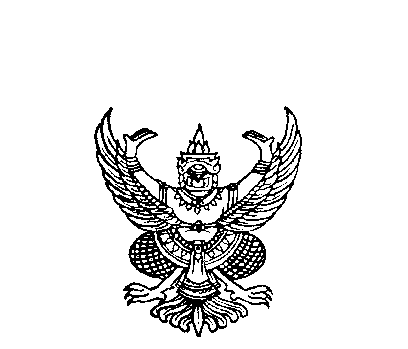 ส่วนราชการ     โรงเรียนทีปราษฎ์พิทยา             อำเภอเกาะสมุย               จังหวัดสุราษฎธานี	                  ที่         		                 		  วันที่       			    .            	เรื่อง   การส่งรายงานผลการดำเนินกิจกรรมการเยี่ยมบ้านนักเรียน ประจำปีการศึกษา 2563		                                                                                                                                                                                      เรียน	ผู้อำนวยการโรงเรียนทีปราษฎร์พิทยาสิ่งที่แนบมาด้วย  สรุปรายงานกิจกรรมการเยี่ยมบ้านนักเรียน ประจำปีการศึกษา 2563     จำนวน 1 เล่ม               ตามคำสั่งโรงเรียนทีปราษฎร์พิทยา เลขที่ 166/2563 ได้มอบหมายให้ข้าพเจ้า (นาย/นาง/นางสาว)………………………………………….. ครูที่ปรึกษาชั้นมัธยมศึกษาปีที่……ห้อง……ปฏิบัติหน้าที่กรรมการออกเยี่ยมบ้านนักเรียน ประจำปีการศึกษา 2563 ในระหว่างวันที่ 5 - 30 มิถุนายน 2563ตามโครงการส่งเสริมคุณลักษณะที่พึงประสงค์ของผู้เรียน เพื่อสร้างความสัมพันธ์และความเข้าใจที่ดีระหว่างผู้ปกครองกับครูและโรงเรียน รวมถึงรับทราบปัญหาของผู้เรียน และได้ดำเนินการช่วยเหลือนักเรียนที่มีปัญหาในโอกาสต่อไป	    บัดนี้ ข้าพเจ้าได้ปฏิบัติหน้าที่เรียบร้อยแล้ว จึงขอส่งรายงานผลการดำเนินกิจกรรมการเยี่ยมบ้านนักเรียน ประจำปีการศึกษา 2563 ดังรายละเอียดตามเอกสารที่แนบมาพร้อมนี้	    จึงเรียนมาเพื่อโปรดทราบ	ลงชื่อ ................................... ครูที่ปรึกษา		ลงชื่อ..........................................ครูที่ปรึกษา	  (…………………………………………)			   (…………………………………………)	ลงชื่อ ..............................................		ลงชื่อ..........................................	     (…………………………………………)		         (นายณรงค์ ศิริยงค์)	         หัวหน้าระดับชั้น ม........		         หัวหน้ากลุ่มบริหารงานกิจการนักเรียนความเห็นของผู้อำนวยการโรงเรียน ........................................................................................................................................................................……………………………………………………………………………………………………………………………………………………….				      ...........................................					          (นางเพียงแข ชิตจุ้ย)			          ผู้อำนวยการโรงเรียนทีปราษฎร์พิทยาคำนำด้วยสำนักงานคณะกรรมการการศึกษาขั้นพื้นฐานกำหนดให้การดูแลช่วยเหลือนักเรียน เป็นนโยบายสำคัญที่จะต้องดำเนินงานขับเคลื่อนให้เกิดความเข้มแข็ง ต่อเนื่อง และยั่งยืน ดังนั้นเพื่อให้การดูแลส่งเสริมและพัฒนานักเรียนตามระบบดูแลช่วยเหลือนักเรียนบรรลุตามจุดมุ่งหมายของโรงเรียนทีปราษฎร์พิทยา จึงได้กำหนดจัดกิจกรรมเยี่ยมบ้านนักเรียนตามโครงการส่งเสริมคุณลักษณะที่พึงประสงค์ของผู้ของผู้เรียนขึ้นในระหว่างวันที่ 5 – 30 มิถุนายน 2563  กิจกรรมการเยี่ยมบ้านนักเรียนจึงเป็นกิจกรรมที่มีความสำคัญและจำเป็นอย่างยิ่งในการดำเนินงานระบบการดูแลช่วยเหลือนักเรียน โดยมีครูที่ปรึกษาเป็นบุคลากรหลักในการดำเนินงาน เพื่อให้รู้จักนักเรียนรายบุคคลและคัดกรองนักเรียน เพื่อสร้างสัมพันธภาพที่ดีระหว่างบ้านกับโรงเรียน รวมทั้งครูและผู้ปกครองนักเรียนจะได้หาแนวทางร่วมกันในการหาวิธีการส่งเสริมและพัฒนาผู้เรียน  รวมทั้งการป้องกันและแก้ไขปัญหาของนักเรียนร่วมกัน อันนำไปสู่การดำเนินงานให้มีประสิทธิภาพมากยิ่งขึ้น	การจัดทำรายงานผลการดำเนินกิจกรรมการเยี่ยมบ้านนักเรียนครั้งนี้  เป็นการรายงานผลการเยี่ยมบ้านนักเรียนที่ได้ดำเนินการระหว่างวันที่ 5 – 30 มิถุนายน 2563  เพื่อเป็นสารสนเทศการดำเนินงานระบบการดูแลช่วยเหลือนักเรียน และรายงานผลการดำเนินงานให้ผู้บังคับบัญชาทราบ  อันนำไปสู่การนำผลการรายงานไปสู่การวางแผนการดำเนินงานระบบการดูแลช่วยเหลือนักเรียนในโรงเรียนต่อไปชื่อ-สกุล ครูที่ปรึกษาสารบัญเรื่อง											        หน้าบันทึกข้อความรายงานผลการดำเนินกิจกรรมเยี่ยมบ้านนักเรียนประจำปีการศึกษา 2563    	           กคำนำ												 ขสารบัญ												 ครายงานการเยี่ยมบ้าน ประจำปีการศึกษา 2563							 1สรุปรายงานการเยี่ยมบ้านนักเรียนรายห้องเรียน ระดับชั้น .................					 4ภาคผนวก											 7- คำสั่งที่ 166/2563 เรื่อง เรื่อง  แต่งตั้งคณะกรรมการดำเนินกิจกรรมเยี่ยมบ้านนักเรียน    ประจำปีการศึกษา 2563- ปฏิทินกิจกรรมเยี่ยมบ้านนักเรียน โรงเรียนทีปราษฎร์พิทยา ประจำปีการศึกษา 2563- แบบบันทึกกิจกรรมการเยี่ยมบ้านนักเรียนเป็นรายบุคคลรายงานการเยี่ยมบ้าน ประจำปีการศึกษา 2563โรงเรียนทีปราษฎร์พิทยา อำเภอเกาะสมุย จังหวัดสุราษฎร์ธานี สังกัดสำนักงานเขตพื้นที่การศึกษามัธยมศึกษา เขต 11รายงานการเยี่ยมบ้าน ประจำปีการศึกษา 2563โรงเรียนทีปราษฎร์พิทยา อำเภอเกาะสมุย จังหวัดสุราษฎร์ธานี สังกัดสำนักงานเขตพื้นที่การศึกษามัธยมศึกษา เขต 11รายงานการเยี่ยมบ้าน ประจำปีการศึกษา 2563โรงเรียนทีปราษฎร์พิทยา อำเภอเกาะสมุย จังหวัดสุราษฎร์ธานี สังกัดสำนักงานเขตพื้นที่การศึกษามัธยมศึกษา เขต 11สรุปรายงานการเยี่ยมบ้านนักเรียนรายห้องเรียนชั้นมัธยมศึกษาปีที่ ......./........โรงเรียนทีปราษฎร์พิทยา   สำนักงานเขตพื้นที่การศึกษามัธยมศึกษา เขต 11สรุปรายงานการเยี่ยมบ้านนักเรียนรายห้องเรียน (ต่อ)ชั้นมัธยมศึกษาปีที่ ......./........โรงเรียนทีปราษฎร์พิทยา   สำนักงานเขตพื้นที่การศึกษามัธยมศึกษา เขต 11สรุปรายงานการเยี่ยมบ้านนักเรียนรายห้องเรียน (ต่อ)ชั้นมัธยมศึกษาปีที่ ......./........โรงเรียนทีปราษฎร์พิทยา   สำนักงานเขตพื้นที่การศึกษามัธยมศึกษา เขต 11ภาคผนวก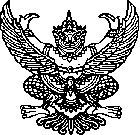 คำสั่งโรงเรียนทีปราษฎร์พิทยาที่ 166 /2563เรื่อง  แต่งตั้งคณะกรรมการดำเนินกิจกรรมเยี่ยมบ้านนักเรียน  ประจำปีการศึกษา 2563ด้วยสำนักงานคณะกรรมการการศึกษาขั้นพื้นฐานกำหนดให้การดูแลช่วยเหลือนักเรียน เป็นนโยบายสำคัญที่จะต้องดำเนินงานขับเคลื่อนให้เกิดความเข้มแข็ง ต่อเนื่อง และยั่งยืน ดังนั้นเพื่อให้การดูแลส่งเสริมและพัฒนานักเรียนตามระบบดูแลช่วยเหลือนักเรียนบรรลุตามจุดมุ่งหมายของโรงเรียนทีปราษฎร์พิทยา จึงได้กำหนดจัดกิจกรรมเยี่ยมบ้านนักเรียนตามโครงการส่งเสริมคุณลักษณะที่พึงประสงค์ของผู้ของผู้เรียนขึ้นในระหว่างวันที่ 5 – 30 มิถุนายน 2563                 ทั้งนี้เพื่อให้การปฏิบัติหน้าที่ของครูที่ปรึกษาเป็นไปด้วยความเรียบร้อย จึงอาศัยอำนาจตามความในมาตรา ๓๙ (๑)(๒) แห่งพระราชบัญญัติระเบียบบริหารราชการกระทรวงศึกษาธิการ พ.ศ.๒๕๔๖ และ มาตรา ๖๓ แห่งพระราชบัญญัติคุ้มครองเด็ก พ.ศ. ๒๕๔๔ จึงแต่งตั้งคณะกรรมการดำเนินการ ดังนี้         1. คณะกรรมการฝ่ายอำนวยการ มีหน้าที่ให้คำปรึกษา แนะนำ ตัดสินใจ ให้การดำเนินการเป็นไปด้วยความเรียบร้อย ประกอบด้วย 1.1 นางเพียงแข 	ชิตจุ้ย 		ผู้อำนวยการ		ประธานกรรมการ 1.2 นายสมศักดิ์ 	นนท์เจริญ 	ผู้ช่วยผู้อำนวยการ	รองประธานกรรมการ 1.3 นางจำเรียง 		ใจกว้าง 		ผู้ช่วยผู้อำนวยการ 	รองประธานกรรมการ1.4 นางสุลีพร 		ดีทอง 		ครู คศ. 3 		กรรมการ1.5 นางจันทร์นิพา 	ขวยไพบูลย์ 	ครู คศ. 3 		กรรมการ1.6 นายณรงค์ 		ศิริยงค์ 		ครู คศ. 2 		กรรมการ1.7 นายจงรักษ์ 		บำรุงวงศ์ 	ครู คศ. 2 		กรรมการ1.8 นายพิชัย 		บุญชูประภา	ครู คศ. 2 		กรรมการ นางอังคณา 	จงรักวิทย์ 	ครู คศ. 1		กรรมการและเลขานุการ 1.10 นางสาวพรพิลาส 	วิจิต		ครูผู้ช่วย			กรรมการและผู้ช่วยเลขานุการ      2. คณะกรรมการฝ่ายดำเนินงาน ได้แก่ บุคลากรกลุ่มงานบริหารงานกิจการนักเรียน มีหน้าที่ วางแผน กำหนดแนวทางการดำเนินการ จัดเตรียมเอกสารตามระบบดูแลช่วยเหลือนักเรียน ชี้แจงรายละเอียด พร้อมทั้งอำนวยความสะดวกให้กับหัวหน้าระดับและครูที่ปรึกษา ประกอบด้วย นายณรงค์ 		ศิริยงค์ 		ประธานกรรมการ  นายวุฒินันท์	จันทร์นพรัตน์	รองประธานกรรมการ นายสุรศักดิ์ 	ศรีขวัญ		กรรมการ นายเดชศรี 		สุวิรัตน์		กรรมการ นายวรรณศักดิ์ 	บุญชู		กรรมการ2.6 นางสาวจันธิรัตน์ 	หมานจิตร	กรรมการ2.7 นางสาวนฤมล 	สาริขา		กรรมการ นางสาวกุลธิดา	ฉิมคล้าย		กรรมการ นางสาวพรพิลาส 	วิจิต		กรรมการ2.10 นางอังคณา 	จงรักวิทย์	กรรมการและเลขานุการ       3. คณะกรรมการกำกับ ติดตาม ดูแล ได้แก่ หัวหน้าระดับชั้นมัธยมศึกษาปีที่ 1-6 ประจำปีการศึกษา 2563 มีหน้าที่ ประสานงานกับครูที่ปรึกษาในระดับชั้นให้ดำเนินกิจกรรมเยี่ยมบ้านนักเรียน รวมทั้งให้คำแนะนำ และอำนวยความสะดวกในการดำเนินกิจกรรมให้กับครูที่ปรึกษา ประกอบด้วย นายสุรศักดิ์  	ศรีขวัญ		ประธานกรรมการ นายเดชศรี  	สุวิรัตน์		รองประธานกรรมการ นางสาวจุฑามาส 	ซุ่นห้วน  	กรรมการ นายวรัญญู		ทองถึง		กรรมการ นายวรรณศักดิ์	บุญชู		กรรมการ นายธีรรัตน์		โคตรพันธ์		กรรมการ นายวุฒินันท์	จันทร์นพรัตน์	กรรมการ นายธิรพงษ์ 	คงด้วง		กรรมการ3.9 นางสาวพรพิลาส 	วิจิต		กรรมการและเลขานุการ      4. คณะกรรมการเยี่ยมบ้านนักเรียน มีหน้าที่ ออกเยี่ยมบ้านนักเรียนที่อยู่ในความดูแลรับผิดชอบ และส่งเล่มรายงานผลการเยี่ยมบ้านนักเรียนพร้อมไฟล์เอกสาร ตามที่ระบุในปฏิทินกิจกรรมเยี่ยมบ้านนักเรียน ประกอบด้วย	ระดับชั้นมัธยมศึกษาปีที่ 1ระดับชั้นมัธยมศึกษาปีที่ 2ระดับชั้นมัธยมศึกษาปีที่ 3ระดับชั้นมัธยมศึกษาปีที่ 4ระดับชั้นมัธยมศึกษาปีที่ 5ระดับชั้นมัธยมศึกษาปีที่ 6       5. คณะกรรมการฝ่ายการเงิน คณะกรรมการฝ่ายการเงิน มีหน้าที่ จัดทำเอกสารหลักฐานเบิกจ่ายค่าตอบแทนในการเยี่ยมบ้านนักเรียน ประกอบด้วย	5.1 นางสุลีพร			ดีทอง 			ประธานกรรมการ 5.2 นางสาวปรมาภรณ์		ไชยเขียว 		กรรมการ 	5.3 นางอรวรรณ 		วัชรถาวรศักดิ์		กรรมการ 5.4 นางสาวนันทรัตน์ 		อนุกูล 			กรรมการ5.5 นางวานีดา			ทองปัสโนว์ 		กรรมการและเลขานุการ       6. คณะกรรมการฝ่ายประเมินผล มีหน้าที่ สรุป และรายงานกิจกรรมการเยี่ยมบ้านนักเรียน ประกอบด้วย	6.1 นายวุฒินันท์ 		จันทร์นพรัตน์ 		ประธานกรรมการ6.2 นายวรรณศักดิ์		บุญชู			รองประธานกรรมการ6.3 นางสาวนฤมล 		สาริขา			กรรมการ6.4 นางสาวกุลธิดา		ฉิมคล้าย			กรรมการ6.5 นางสาวพรพิลาส 		วิจิต			กรรมการ6.6 นางอังคณา			จงรักวิทย์		กรรมการและเลขานุการทั้งนี้ ให้ผู้ที่ได้รับการแต่งตั้ง ปฏิบัติหน้าที่อย่างเต็มความสามารถตามที่ได้รับมอบหมาย เพื่อประโยชน์สูงสุดกับนักเรียนและทางราชการต่อไป      สั่ง ณ วันที่ 5 มิถุนายน พ.ศ. 2563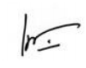                 ( นางเพียงแข ชิตจุ้ย )                                       ผู้อำนวยการโรงเรียนทีปราษฎร์พิทยาปฏิทินกิจกรรมเยี่ยมบ้านนักเรียน โรงเรียนทีปราษฎร์พิทยาประจำปีการศึกษา 2563หมายเหตุสำหรับนักเรียนชั้น ม.1 ให้ครูที่ปรึกษา ดำเนินการสร้างกลุ่มไลน์ จำนวน 2 กลุ่ม คือ ไลน์กลุ่มนักเรียน และ ไลน์กลุ่มผู้ปกครอง เพื่อใช้เป็นช่องทางในการติดต่อสื่อสารกับนักเรียนและผู้ครองในเรื่องต่างๆ รวมไปถึงการเยี่ยมบ้านนักเรียน ให้ครูที่ปรึกษา ม.1 ส่ง QR Cord ไลน์กลุ่มไลน์กลุ่มนักเรียน และ ไลน์กลุ่มผู้ปกครอง ทางไลน์ ครูอังคณา จงรักวิทย์ ภายในวันที่ 7 มิถุนายน 2563 เพื่อที่จะได้นำ QR Cord      ให้กับฝ่ายรับรายงานตัวนักเรียน เพื่อให้นักเรียนและผู้ปกครองได้เข้าไลน์กลุ่มในวันรายงานตัว ให้ครูที่ปรึกษา ม.4 ส่ง QR Cord ไลน์กลุ่มไลน์กลุ่มนักเรียน และ ไลน์กลุ่มผู้ปกครอง ทางไลน์กลุ่มครูที่ปรึกษาระดับชั้น ม.4  ภายในวันที่ 7 มิถุนายน 2563 เพื่อที่จะได้นำ QR Cord      ให้กับฝ่ายรับรายงานตัวนักเรียน เพื่อให้นักเรียนและผู้ปกครองได้เข้าไลน์กลุ่มในวันรายงานตัว หากคุณครูมีเรื่องสอบถามเกี่ยวกับการเยี่ยมบ้านนักเรียนให้ติดต่อได้ทางไลน์ ครูอังคณา จงรักวิทย์ หรือ คุณครูพรพิลาส วิจิต หลังจากที่ครูที่ปรึกษารายงานผลการเยี่ยมบ้านเรียบร้อยแล้ว คณะกรรมการฝ่ายประเมินผล จะได้นำเนินการสรุปผลการดำเนินกิจกรรมเพื่อรายงานให้ผู้บริหารทราบในลำดับต่อไปแบบบันทึกกิจกรรมการเยี่ยมบ้านนักเรียนเป็นรายบุคคล (ปริ้นจาก  www.tpp.ac.th)ที่ชื่อ-สกุล นักเรียนที่อยู่นักเรียนชื่อ-สกุลครูที่ออกเยี่ยมบ้านผู้ให้ข้อมูลวัน เดือน ปีที่เยี่ยมบ้าน12345678910111213141516171819ที่ชื่อ-สกุล นักเรียนที่อยู่นักเรียนชื่อ-สกุลครูที่ออกเยี่ยมบ้านผู้ให้ข้อมูลวัน เดือน ปีที่เยี่ยมบ้าน20212223242526272829303132333434363738ที่ชื่อ-สกุล นักเรียนที่อยู่นักเรียนชื่อ-สกุลครูที่ออกเยี่ยมบ้านผู้ให้ข้อมูลวัน เดือน ปีที่เยี่ยมบ้าน394041424344454647484950ข้อมูลการเยี่ยมบ้านนักเรียนจำนวนครอบครัวร้อยละ1. ข้อมูลทั่วไป1. ข้อมูลทั่วไป1. ข้อมูลทั่วไป1.1 นักเรียนทั้งหมด จำนวน ………. คน    ชาย …….. คน   หญิง ……… คน1.2 ครอบครัวที่ได้รับการเยี่ยมบ้าน    1.3 ครอบครัวที่ไม่ได้รับการเยี่ยมบ้าน    2. สถานภาพครอบครัว2. สถานภาพครอบครัว2. สถานภาพครอบครัว2.1 บิดามารดาอยู่ร่วมกัน 2.2 บิดามารดาแยกกันอยู่2.3 บิดามารดาหย่าร้าง    2.4 บิดาถึงแก่กรรม2.5 มารดาถึงแก่กรรม2.6 บิดามารดาถึงแก่กรรมทั้งคู่2.4 สมาชิกในครอบครัวมีเวลาอยู่ร่วมกัน ต่ำกว่า 6 ชั่วโมงต่อวัน2.5 สมาชิกในครอบครัวมีเวลาอยู่ร่วมกัน 6 – 12 ชั่วโมงต่อวัน2.6 สมาชิกในครอบครัวมีเวลาอยู่ร่วมกันมากกว่า 12 ชั่วโมงต่อวัน3. ข้อมูลที่พักของนักเรียน3. ข้อมูลที่พักของนักเรียน3. ข้อมูลที่พักของนักเรียน3.1 นักเรียนอาศัยอยู่กับ บิดา-มารดา3.2 นักเรียนอาศัยอยู่กับ บิดา หรือ มารดา3.3 นักเรียนอาศัยอยู่กับญาติ3.4 นักเรียนอาศัยอยู่กับผู้อื่น3.5 อื่นๆ4. ข้อมูลเศรษฐกิจ4. ข้อมูลเศรษฐกิจ4. ข้อมูลเศรษฐกิจ4.1 รายได้เฉลี่ยต่อของครอบครัว 5,000 – 10,000 บาท ต่อเดือน4.2 รายได้เฉลี่ยต่อของครอบครัว 10,000 – 15,000 บาท ต่อเดือน 	4.3 รายได้เฉลี่ยต่อของครอบครัว 15,000 – 20,000 บาท ต่อเดือน4.4 รายได้เฉลี่ยต่อของครอบครัวมากกว่า 20,000 บาท ต่อเดือน5. ข้อมูลอาชีพของผู้ปกครอง5. ข้อมูลอาชีพของผู้ปกครอง5. ข้อมูลอาชีพของผู้ปกครอง5.1 เกษตรกรรม5.2 ค้าขาย5.3 รับราชการ5.4 รับจ้าง5.5 ธุรกิจส่วนตัว5.6 อื่นๆข้อมูลการเยี่ยมบ้านนักเรียนจำนวนครอบครัวร้อยละ6. การทำงานพิเศษเพื่อหารายได้6. การทำงานพิเศษเพื่อหารายได้6. การทำงานพิเศษเพื่อหารายได้6.1 นักเรียนทำงานพิเศษ 	6.2 นักเรียนไม่ทำงานพิเศษ7. สิ่งอำนวยความสะดวกในบ้าน7. สิ่งอำนวยความสะดวกในบ้าน7. สิ่งอำนวยความสะดวกในบ้าน7.1 มีสิ่งอำนวยความสะดวกพร้อม7.2 ขาดแคลนสิ่งอำนวยความสะดวก8. สภาพความเป็นอยู่  8. สภาพความเป็นอยู่  8. สภาพความเป็นอยู่  8.1 สภาพความเป็นโดยรวมอยู่ในระดับดี  8.2 สภาพความเป็นโดยรวมอยู่ในระดับปานกลาง8.3 สภาพความเป็นโดยรวมอยู่ในเกณฑ์ขัดสนควรได้รับความช่วยเหลือ  9. สภาพแวดล้อมรอบบ้านและในชุมชน	9. สภาพแวดล้อมรอบบ้านและในชุมชน	9. สภาพแวดล้อมรอบบ้านและในชุมชน	9.1 ค่อนข้างปลอดภัย9.2 ค่อนข้างมีความเสี่ยง10. การได้รับความช่วยเหลือจากหน่วยงานหรือทุนการศึกษา10. การได้รับความช่วยเหลือจากหน่วยงานหรือทุนการศึกษา10. การได้รับความช่วยเหลือจากหน่วยงานหรือทุนการศึกษา10.1 นักเรียนได้รับความช่วยเหลือ	10.2 นักเรียนมีปัญหาแต่ไม่ได้รับการช่วยเหลือ10.3 นักเรียนไม่พึงประสงค์ขอรับเนื่องจากครอบครัวมีความพร้อม11. พฤติกรรมความเสี่ยง (ด้านสุขภาพ)11. พฤติกรรมความเสี่ยง (ด้านสุขภาพ)11. พฤติกรรมความเสี่ยง (ด้านสุขภาพ)11.1 นักเรียนไม่มีโรคประจำตัว11.2 มีโรคประจำประจำตัว และกำลังรักษา11.3 มีโรคประจำประจำตัว แต่ไม่ได้รับการรักษา12. พฤติกรรมความเสี่ยง (สวัสดิการหรือความปลอดภัย)12. พฤติกรรมความเสี่ยง (สวัสดิการหรือความปลอดภัย)12. พฤติกรรมความเสี่ยง (สวัสดิการหรือความปลอดภัย)12.1 มีบุคคลในครอบครัวเจ็บป่วยด้วยโรคร้ายแรง/เรื้อรัง/ติดต่อ12.2 บุคคลในครอบครัวเล่นการพนัน	12.3 ถูกทารุณ/ทำร้ายจากบุคคลในครอบครัว/เพื่อนบ้าน	12.4 ที่พักอาศัยอยู่ในชุมชนแออัดหรือใกล้แหล่งมั่วสุม/สถานเริงรมย์12.5 บุคคลในครอบครัวใช้สารเสพติด12.6 ถูกล่วงละเมิดทางเพศ	13. พฤติกรรมความเสี่ยง (การใช้สารเสพติด)13. พฤติกรรมความเสี่ยง (การใช้สารเสพติด)13. พฤติกรรมความเสี่ยง (การใช้สารเสพติด)13.1 นักเรียนไม่เคยใช้สารเสพติด13.2 นักเรียนเคยใช้สารเสพติด ข้อมูลการเยี่ยมบ้านนักเรียนจำนวนครอบครัวร้อยละ14. พฤติกรรมความเสี่ยง (พฤติกรรมการใช้ความรุนแรงของนักเรียน)14. พฤติกรรมความเสี่ยง (พฤติกรรมการใช้ความรุนแรงของนักเรียน)14. พฤติกรรมความเสี่ยง (พฤติกรรมการใช้ความรุนแรงของนักเรียน)14.1 นักเรียนมีการทะเลาะวิวาทบ่อยครั้ง14.2 นักเรียนมพฤติกรรมก้าวร้าว 14.3 นักเรียนมีพฤติกรรมทำร้ายร่างกายตนเอง14.4 นักเรียนไม่มีพฤติกรรมการใช้ความรุนแรง15. การเดินทางของนักเรียนไปโรงเรียน15. การเดินทางของนักเรียนไปโรงเรียน15. การเดินทางของนักเรียนไปโรงเรียน15.1 ผู้ปกครองมาส่ง          15.2 รถโดยสารประจำทาง         15.3 รถจักยานยนต์         15.4 รถรับ-ส่งนักเรียน        15.5 รถจักรยาน	15.6 เดิน15.7 อื่นๆ 16. ภาระงานความรับผิดชอบของนักเรียนที่มีต่อครอบครัว16. ภาระงานความรับผิดชอบของนักเรียนที่มีต่อครอบครัว16. ภาระงานความรับผิดชอบของนักเรียนที่มีต่อครอบครัว16.1 นักเรียนมีภาระงานที่ต้องรับผิดชอบ16.2 นักเรียนไม่มีภาระงานที่ต้องรับผิดชอบ17. การเข้าถึงสื่อคอมพิวเตอร์และอินเทอร์เน็ตที่บ้าน17. การเข้าถึงสื่อคอมพิวเตอร์และอินเทอร์เน็ตที่บ้าน17. การเข้าถึงสื่อคอมพิวเตอร์และอินเทอร์เน็ตที่บ้าน17.1 มีสื่อคอมพิวเตอร์และสามารถเข้าถึงอินเทอร์เน็ตได้จากที่บ้าน17.2 ไม่มีความพร้อมในการเข้าถึงสื่อหรืออินเทอร์เน็ตได้จากที่บ้านห้องครูที่ปรึกษาม.1/1นางสาวจันธิรัตน์  หมานจิตรม.1/2นายศรีสุวรรณ  บรมสุข	ม.1/3นางกวินนาฎ  อินทจันทร์	ม.1/4นางสาวพิมพ์พร  ทิมขำม.1/5นางสาวมาสีเต๊าะ  ซอมัดม.1/6นางปรมาภรณ์  ไชยเขียวม.1/6นายชนกันต์  ชูขำ	ม.1/7นางอุไรวรรณ  จันทร์เมืองม.1/7นางลักขณา  นาคสมวงษ์กุลม.1/8นางสาวจิราภรณ์  ทลิกรรณ์ม.1/9นางสาวนิตยาพร  จันทร์ประสิทธิ์ม.1/9นางสาวธัญญารัตน์  จิตราภิรมย์ม.1/10นายเดชศรี  สุวิรัตน์  ม.1/10นายจตุพล  บุนนาคม.1/11นางสาวจิตชนก  ประชุมทองม.1/11นางสาวสุพรรษา  ดุริยานนท์ห้องครูที่ปรึกษาม.2/1นางสาวพิมพ์ใจ 	ทองเรืองม.2/1นางสาวจตุพร  เฝือชัย	ม.2/2นางสาวนวียา  ปักษิณ	ม.2/3นางสาวพัชรีวรรณ  อินทสุรัชม.2/4นางสาวจันทร์จีรา  บุญปติม.2/5นางสาวชกาภัฎ  ทิศคงทองม.2/5นางสาวณัฐนรี  พันธ์พงศ์ม.2/6นางสาวพรรณธิดา  ภูริวิทยาธีระม.2/6นายอาวุธ  จันทร์เมืองม.2/7นางสายฝน  ราษีงามม.2/7นางสาวสุรีรัตน์  ตลึงจิตรม.2/8นางสาววันวิสาข์  สืบม.2/8นางอรวรรณ  วัชรถาวรศักดิ์ม.2/9นางสาวอมรทิพย์  จิตรอารีย์ม.2/9นางสาวพรพิลาส  วิจิต	ม.2/10นายณฐนน  ก๊งหวั่นม.2/10นางสาวนิธิยา  ทองยวน	ม.2/11นายอิศรเกษม  สีหะวงษ์	ม.2/11นางสาวสุวัยดา  ง๊ะสมัน 	ห้องครูที่ปรึกษาม.3/1นางสาวกุลธิดา  ฉิมคล้าย	ม.3/2นายเอกชัย  อะหลีแอม.3/3นางสาววิภาวรรณ  วิชัยดิษฐ์ม.3/4นายชวลิต  กรัดภิรมย์ม.3/5นางนฤมล  ทิพย์พินิจม.3/6นางอารีรัตน์  คล้ายอุดมม.3/6นางสาวชุติมา  จิตตรารมย์ม.3/7นายพิชัย  บุญชูประภาม.3/7สิบเอกหญิงอนุสา  ส่งสุรินม.3/8นางสาวอภิชญา  ฤทธิ์พันธ์ม.3/8นางสาวจิราพร  บุญเหลือม.3/9นายสัญชัย  พิกุลงาม	ม.3/10นางสาวสาลีรัตน์  ทองขาวห้องครูที่ปรึกษาม.4/1นายเจนณรงค์  พันทวี	ม.4/2นางอังคณา  จงรักวิทย์ม.4/3นางยุพาพร เกิดขุมทองม.4/4นางสาวชมพิชาน์  คงสิบม.4/4นางสาวนฤมล  สาริขาม.4/5นางสาวทิฆัมพร  ออมสิน	ม.4/5 นางสาวเกศวรา  ศรีพิบูลย์ม.4/6นางอารมณ์  เทพเกื้อม.4/6นายภาณุวัฒน์  คงเจาะห้องครูที่ปรึกษาม.5/1นางสาวพัชริณี  สมผล	ม.5/1นายจงรักษ์  บำรุงวงศ์ม.5/2นางสาวกรธิดา  กิมาคม	ม.5/3นางสาวปาลินี  เพชรทองม.5/3ว่าที่ ร.ต.หญิง รพีพรรณ  จันทร์คงม.5/4นางอัญวีณ์  หนูอุไรม.5/4นายณัฐภัทร  อินทรเสนีย์ม.5/5นายณัฐกิตติ์  สารสุข	ม.5/5นายสุรศักดิ์  ศรีขวัญ	ม.5/6นางวานีดา  ทองปัสโนว์ม.5/6นายวีรภัทร  อินทร์เนื่องห้องครูที่ปรึกษาม.6/1นางสาวปัทมา  ใจชื่น	ม.6/2นางสาวชนกพร  ทองปานม.6/3นางสาวกรกมล  กุลทอง	ม.6/3นายจตุรงค์  ขุนปักษีม.6/4นายภราดร  ไชยเขียวม.6/4นางสาวนฤมล  บุญรอดม.6/5นางสาวภมร  สุขศรีแก้วม.6/5นางสาวอัญชรีย์  มีแสง	วัน/เดือน/ปีกิจกรรมหมายเหตุ5- 30 มิ.ย.63ครูที่ปรึกษาระดับชั้นมัธยมศึกษาปีที่ 1-6 ดำเนินการเยี่ยมบ้านนักเรียน และบันทึกข้อมูลการเยี่ยมบ้านแบบออนไลน์ได้ที่www.tpp.ac.th นักเรียน ม.1 และ ม.4 บางส่วนซึ่งครูที่ปรึกษายังไม่มีข้อมูลของนักเรียน สามารถดำเนินการเยี่ยมบ้านได้หลังจากนักเรียนดำเนินการมอบตัวเรียบร้อยแล้ว--------------------------------------------------- ม.1 มอบตัว วันที่  12-13 มิ.ย. 63- ม.4 มอบตัว วันที่ 14 มิ.ย. 637 ก.ค. 63ครูที่ปรึกษาส่งเล่มรายงานการเยี่ยมบ้านนักเรียน พร้อมไฟล์เอกสารเล่มเยี่ยมบ้านในรูปแบบไฟล์ word และ PDF ที่ E-mail : t.angkhana1012@gmail.comแบบฟอร์มสรุปสามารถโหลดได้จากwww.tpp.ac.th ตั้งแต่วันที่ 15 มิ.ย.63เป็นต้นไป